Publishers Repackaging Ads as ContentPublishers including Business Insider and Cheddar now frequently employ the tactic, which often involves reediting a TV commercial or marketing video by a third- party company, adding some subtitles and music, and reposting the resulting clip to their own social media accounts and websites.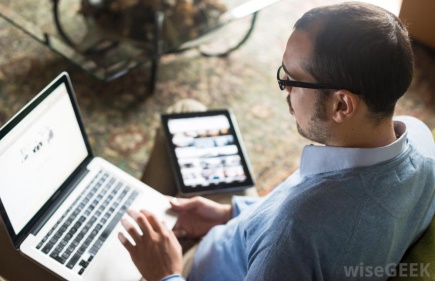 The Wall Street Journal 7.31.17https://www.wsj.com/articles/hungry-for-video-publishers-repackage-ads-as-content-1501495246Image source:http://images.wisegeek.com/man-in-blue-wearing-glasses-looking-at-computer-near-tablet.jpg